Application for admission to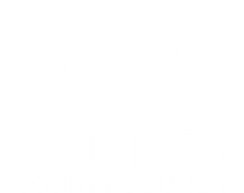 a Surrey community or voluntarycontrolled nursery in September 2021			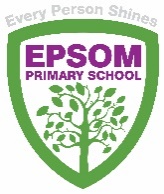 Epsom Primary and Nursery SchoolPound Lane, Epsom, Surrey, KT19 8SD01372 720 608admissions@epsom.surrey.sch.uk In order to be considered in the initial allocation of nursery places this form should be returned to the above address by 31st January 2021Please note that completing this form does not guarantee a place.Governors will consider applications received by the deadline date in accordance with the nursery admissions policy.Please read the nursery admissions policy before completing this form.Please fill in the form in block capitals and sign it.Please return to the school by the closing date.You will be notified by the school if your child has been allocated a place after the closing date.Please contact the school if you have any queries concerning the completion of this form.Child’s detailsChildren in public careSocial or medical needsSiblingsParent/guardian/carer’s details3 and 4 Year Olds Nursery PlacePreference of Sessions (please mark 1st,2nd 3rd choice)2 Year Old Nursery PlacePreference of Sessions (please mark 1st,2nd 3rd choice)8. Declaration of parent/guardian/carer I wish to apply for a place at the nursery school named overleaf. I certify that I am the person with parental responsibility for the child named in Section 1 and that the information given is true to the best of my knowledge and belief.  I understand that if I give any false or deliberately misleading information on this form and/or supporting documents, or withhold any relevant information, this may lead to the withdrawal of an offer of a nursery place for my child. I understand that it is my responsibility to provide full information to the nursery and that I will notify them of any changes to the details on this form or accompanying evidence as soon as they occur, including any change of address. Signature of parent/guardian/carer	 	     DatePersonal Information Policy - We respect your rights and are committed to ensure that we protect your details and the information about your dealings with us. In accordance with the Data Protection Act 2018 and the General Data Protection Regulation (GDPR), we will use your information for the purpose of processing your application for a nursery place. We may share your information (but only the minimum amount of information necessary and only where it is lawful to do so) with Surrey County Council and other agencies (including schools, other councils, central government departments, law enforcement agencies, statutory and judicial bodies, contractors that process data on our behalf and medical advisors). We may also use and disclose information that does not identify individuals for research and strategic development purposes. You can find out more about how we manage your data on our website.Child’s surnameChild’s first nameChild’s middle name(s)Child’s date of birth……..…/….....…/…………Which term would you like your child to start nursery?Autumn / Spring / Summer term(please delete as appropriate)GenderMale  /  FemaleChild’s home address (this must be the child’s normal place of residence and not a relative’s or carer’s address)                                        Postcode:Is the child in the care of a local authority?Yes  /  NoIf no, has the child previously been in care and did they leave care through adoption, a child arrangements order or a special guardianship order?Yes  /  NoIf you have answered yes to either of these questions, please state the name of the local authority and provide evidence with your form	Does the child have a social or medical need for a place at this nursery?Yes / NoIf yes please provide detailsPlease continue on a separate sheet and provide independent evidence to support your case Please continue on a separate sheet and provide independent evidence to support your case Will the child have a sibling attending the nursery or the main school at the time of admission?Yes / NoIf yes please confirm the name and date of birth of the sibling(s)TitleFirst nameFirst nameSurnameSurnameAddress (if different from child’s address)Address (if different from child’s address)Address (if different from child’s address)Address (if different from child’s address)Address (if different from child’s address)Address (if different from child’s address)Address (if different from child’s address)Address (if different from child’s address)                                         Postcode:                                         Postcode:                                         Postcode:                                         Postcode:                                         Postcode:Telephone numbers:Telephone numbers:Telephone numbers:Telephone numbers:Telephone numbers:Telephone numbers:Telephone numbers:Telephone numbers:Telephone numbers:Telephone numbers:Telephone numbers:Telephone numbers:Telephone numbers:DayDayDayDayDayDayDayEveningEveningEveningEveningEveningMobileEmail addressEmail addressEmail addressEmail addressEmail addressEmail addressEmail addressDo you have parental responsibility for this child? Do you have parental responsibility for this child? Do you have parental responsibility for this child? Do you have parental responsibility for this child? Do you have parental responsibility for this child? Do you have parental responsibility for this child? Do you have parental responsibility for this child? Do you have parental responsibility for this child? Do you have parental responsibility for this child? Do you have parental responsibility for this child? Do you have parental responsibility for this child? Do you have parental responsibility for this child? Yes / NoRelationship to child:Relationship to child:Relationship to child:Relationship to child:Relationship to child:Relationship to child:Relationship to child:Relationship to child:Relationship to child:Relationship to child:Relationship to child:Relationship to child:Relationship to child:	   Mother			   Father			   Step parent			   Carer 			   Social worker		   *Other relative ..........................	   *Other contact ..............................                         *Please add more details	   Mother			   Father			   Step parent			   Carer 			   Social worker		   *Other relative ..........................	   *Other contact ..............................                         *Please add more details	   Mother			   Father			   Step parent			   Carer 			   Social worker		   *Other relative ..........................	   *Other contact ..............................                         *Please add more details	   Mother			   Father			   Step parent			   Carer 			   Social worker		   *Other relative ..........................	   *Other contact ..............................                         *Please add more details	   Mother			   Father			   Step parent			   Carer 			   Social worker		   *Other relative ..........................	   *Other contact ..............................                         *Please add more details	   Mother			   Father			   Step parent			   Carer 			   Social worker		   *Other relative ..........................	   *Other contact ..............................                         *Please add more details	   Mother			   Father			   Step parent			   Carer 			   Social worker		   *Other relative ..........................	   *Other contact ..............................                         *Please add more details	   Mother			   Father			   Step parent			   Carer 			   Social worker		   *Other relative ..........................	   *Other contact ..............................                         *Please add more details	   Mother			   Father			   Step parent			   Carer 			   Social worker		   *Other relative ..........................	   *Other contact ..............................                         *Please add more details	   Mother			   Father			   Step parent			   Carer 			   Social worker		   *Other relative ..........................	   *Other contact ..............................                         *Please add more details	   Mother			   Father			   Step parent			   Carer 			   Social worker		   *Other relative ..........................	   *Other contact ..............................                         *Please add more details	   Mother			   Father			   Step parent			   Carer 			   Social worker		   *Other relative ..........................	   *Other contact ..............................                         *Please add more details	   Mother			   Father			   Step parent			   Carer 			   Social worker		   *Other relative ..........................	   *Other contact ..............................                         *Please add more details  Additional contact  Additional contact  Additional contact  Additional contact  Additional contact  Additional contact  Additional contact  Additional contact  Additional contact  Additional contact  Additional contact  Additional contact  Additional contact TitleFirstnameFirstnameSurnameSurnameRelationship to child:Relationship to child:Relationship to child:Relationship to child:Relationship to child:Relationship to child:I will be eligible for 30 hours and would like a full time placeMon – Fri 9am-3pm15 hours (all 3 and 4 year olds are entitled to 15 hours free funding the term after they turn 3 years old)15 hours (all 3 and 4 year olds are entitled to 15 hours free funding the term after they turn 3 years old)Morning sessionsMon – Fri 8.45-11.45amAfternoon sessionsMon – Fri 12.15-3.15pm2 ½ days Start of the weekMon & Tue 9am-3pm and Wed 8.45-11.45am2 ½ days End of the weekWed 12.15-3.15pm and Thur & Fri  9am-3pm Full time sessions are available for parents not eligible for 30 hours and happy to pay for the sessions.We can also offer 30 hours for our other sessions if you work part time and wish to use the extra hours in our extended provision. If you wish to discuss this further, please tick this box.I am eligible for FEET fundingFEET NO …………………………………..I am willing to pay for the sessionsMorning sessionsMon – Fri 8.45-11.45amAfternoon sessionsMon – Fri 12.15-3.15pm2 ½ days Start of the weekMon & Tue 9am-3pm and Wed 8.45-11.45am2 ½ days End of the weekWed 12.15-3.15pm and Thur & Fri  9am-3pm Fulltime Mon – Fri 9am -3pm(not applicable for FEET funded unless willing to pay for the additional 15 hours)